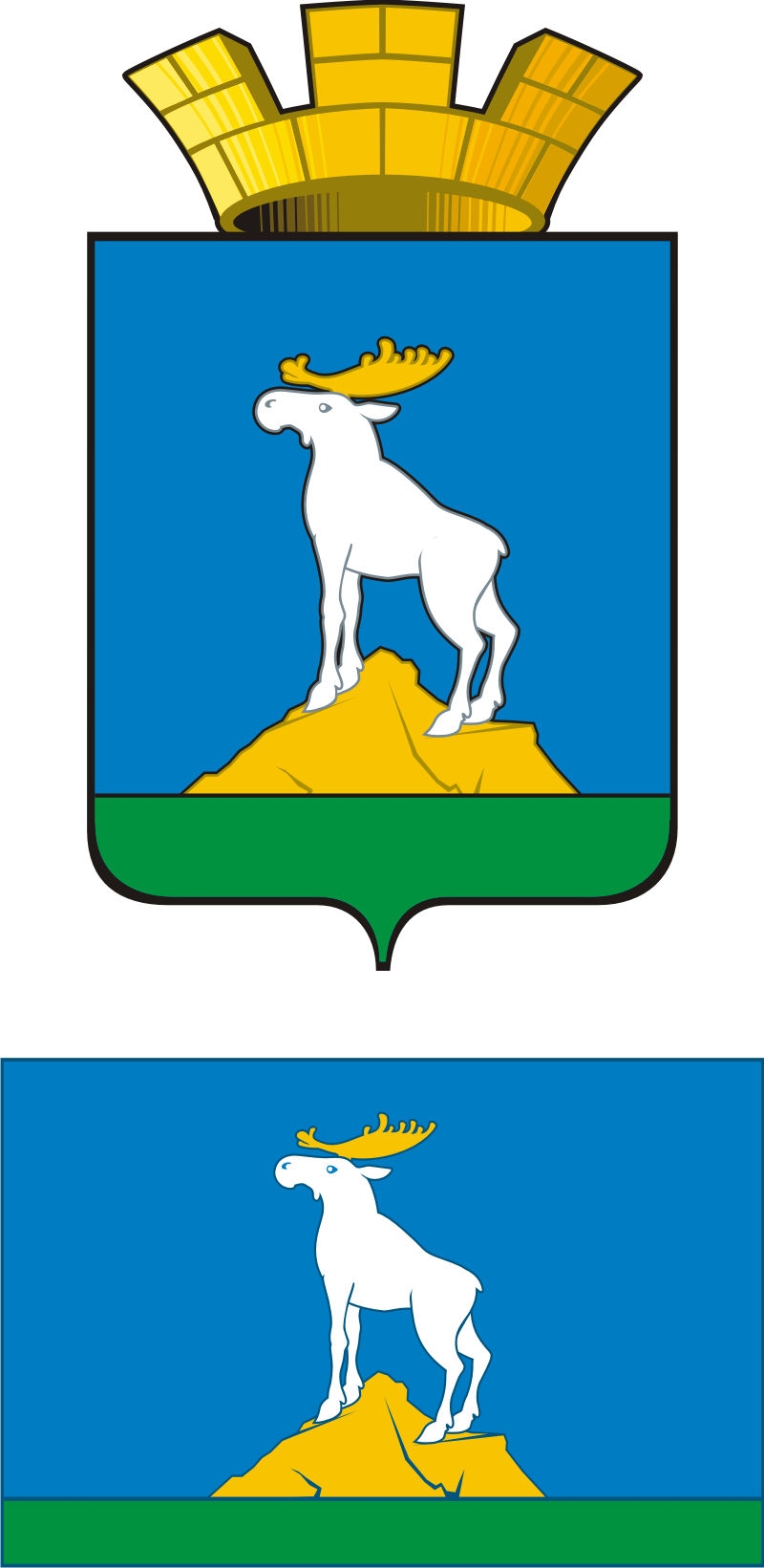 ГЛАВА НИЖНЕСЕРГИНСКОГО ГОРОДСКОГО ПОСЕЛЕНИЯПОСТАНОВЛЕНИЕ15.07.2022            № 273г. Нижние Серги О внесении изменений в постановление главы Нижнесергинского городского поселения от 27.06.2022 № 249 «Об утверждении титульного списка объектов капитального ремонта имущества муниципального жилого фонда, финансируемых за счет средств бюджета Нижнесергинского городского поселения в 2022 году»	В соответствии с Жилищным кодексом Российской Федерации, Бюджетным кодексом Российской Федерации, Федеральным законом от 06.10.2003 №131-ФЗ «Об общих принципах местного самоуправления в Российской Федерации», в целях обеспечения сохранности жилищного фонда, эффективного использования средств, выделяемых для проведения капитального ремонта имущества муниципального жилищного фонда, руководствуясь Уставом Нижнесергинского городского поселенияПОСТАНОВЛЯЮ:1.Внести в постановление главы Нижнесергинского городского поселения от 27.06.2022 № 249 «Об утверждении титульного списка объектов капитального ремонта имущества муниципального жилого фонда, финансируемых за счет средств бюджета Нижнесергинского городского поселения в 2022 году» следующие изменения:1) Изложив в новой редакции «Титульный список объектов капитального ремонта имущества муниципального жилого фонда, финансируемых за счёт средств бюджета Нижнесергинского городского поселения в 2022 году изложить в новой редакции» (прилагается).2. Опубликовать настоящее постановление путем размещения в сети Интернет на официальном сайте Нижнесергинского городского поселения.3. Контроль над исполнением настоящего постановления оставляю за собой.Глава НижнесергинскогоГородского поселения                                                                      А.М. ЧекасинУтвержден постановлением главы Нижнесергинского городскогопоселения от 27.06.2022 № 249 (с изм. От 15.07.2022 №273)ТИТУЛЬНЫЙ СПИСОКобъектов капитального ремонта имущества муниципального жилого фонда, финансируемых за счет средств бюджета Нижнесергинского городского поселения в 2022 годуСОГЛАСОВАНИЕпроекта постановления (распоряжения) главы Нижнесергинского городского поселенияНаименование постановления (распоряжения):О внесении изменений в постановление главы Нижнесергинского городского поселения от 27.06.2022 № 249 «Об утверждении титульного списка объектов капитального ремонта имущества муниципального жилого фонда, финансируемых за счет средств бюджета Нижнесергинского городского поселения в 2022 году»Докладчик: Трубецких Роман Юрьевич_______________________________Распоряжение разослать:  архив-1 экз.; администрация – 1экз.Исполнитель, телефон: Трубецких Роман Юрьевич_________  28-0-12______ № п/пНаименования мероприятияОснование Перечень выполняемых работСтоимостьСроки выполнения1Капитальный ремонт кровли дома по адресу: г. Нижние Серги, ул. 2-ая Лесная 13, кв. 1Заявление нанимателяКомиссионное обследованиеРазборка кровли, замена деревянных элементов конструкций крыш, устройство кровли из оцинкованной стали.196 395,722-4 кв. 2022 годаДолжностьФамилия и инициалыСроки и результаты согласованияСроки и результаты согласованияСроки и результаты согласованияДолжностьФамилия и инициалыДата поступления на согласование Дата согласованияЗамечания на подпись Глава Нижнесергинского городского поселенияЧекасин  А.М.Заместитель главы администрации (главный бухгалтер) Нечаева Е.Б.Заместитель главы администрации Трубецких Р.Ю.Зав. отделом организационно-кадровой работыКондакова Л.Ю.Зав. отделом земельно-имущественных отношенийСкачкова А.С.Ведущий специалист (юрист)Чекасина Н.АЗав отделом ЖКХ и благоустройстваБлинкова Н.Г.Зав. отделом по социально-экономическим вопросамАнаньина Н.В.Зав. отделом по управлению муниципальными заказами и правовым вопросамКонстантинов А.В.